Teacher Name: Ms. Fouzia Saleem  	        Class:    7               Subject: Science	                          Date:  2nd November, 2018Q1. 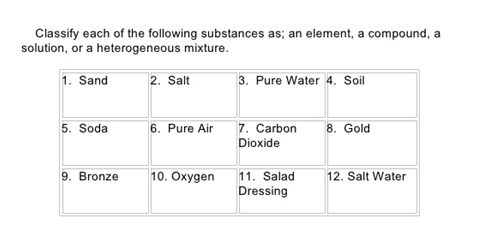  Q2.         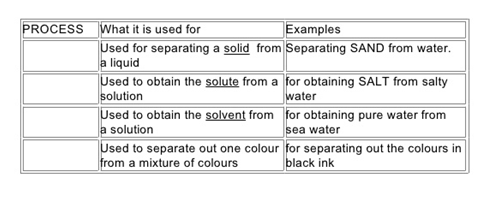 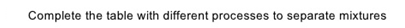 ElementsCompoundMixture